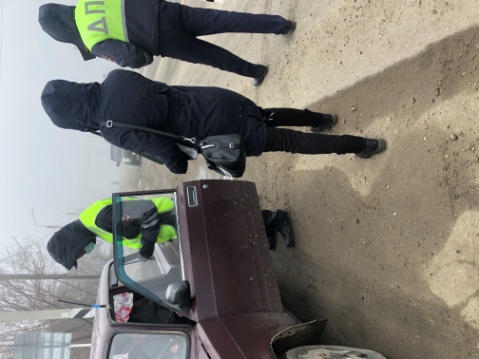 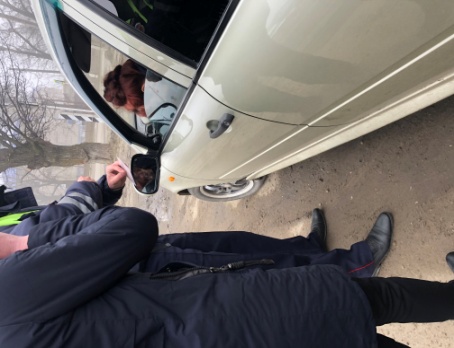 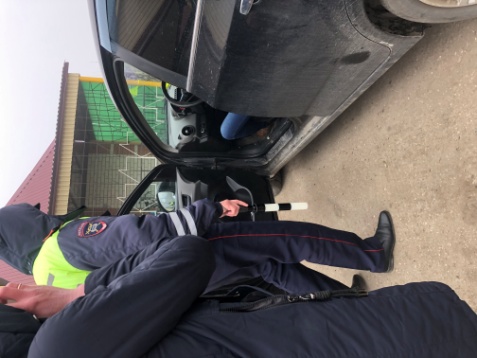     В рамках недели региональной акции «Развитие финансовой грамотности и налоговой культуры» сотрудниками ОГИБДД  МО МВД  России «Майнский» совместно со службой судебных приставов, налоговой инспекцией и представителями администрации района  проведено совместное мероприятие, целью которого было   выявление  неплательщиков и применение  мер по оплате задолженности.     Проверено более 20 автовладельцев, нарушений не выявлено.